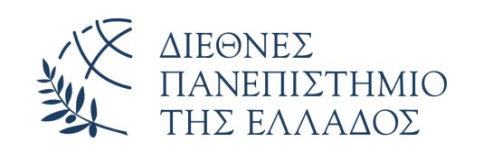 ΠΑΝΕΠΙΣΤΗΜΙΟΥΠΟΛΗ ΣΕΡΡΩΝ                                                                                                ΣΧΟΛΗ ΟΙΚΟΝΟΜΙΑΣ ΚΑΙ ΔΙΟΙΚΗΣΗΣ                                                                                         ΤΜΗΜΑ ΟΙΚΟΝΟΜΙΚΩΝ ΕΠΙΣΤΗΜΩΝΠΡΟΓΡΑΜΜΑ ΔΙΔΑΚΤΟΡΙΚΩΝ ΣΠΟΥΔΩΝΟδηγός του Σχεδίου της Ερευνητικής ΠρότασηςΣύμφωνα με τον Κανονισμό Λειτουργίας του Προγράμματος Διδακτορικών Σπουδών του Τμήματος Οικονομικών Επιστημών  (άρθρο 11),  η Συνέλευση του Τμήματος διαμορφώνει και εγκρίνει Οδηγό του Σχεδίου της Ερευνητικής Πρότασης για τους υποψήφιους διδάκτορες και  Οδηγό Συγγραφής της Διδακτορικής Διατριβής, οι οποίοι αναρτώνται στην ιστοσελίδα του Τμήματος. Η Συνέλευση του Τμήματος με την υπ΄ αριθμό 7/06-05-2020 απόφασή της,  ενέκρινε τον παρόντα Οδηγό του Σχεδίου της Ερευνητικής Πρότασης, όπως ακολουθεί .Προς: Το Τμήμα Οικονομικών Επιστημών, της Σχολής Οικονομίας και Διοίκησης του Διεθνούς Πανεπιστημίου της Ελλάδος.Το Σχέδιο της Ερευνητικής Πρότασης της Διδακτορικής Διατριβής (ΔΔ), περιλαμβάνει: 1. Ονοματεπώνυμο του Υποψήφιου Διδάκτορα, Διεύθυνση:  Τηλέφωνα:  Email:2. Τον τίτλο της Διδακτορικής Διατριβής.3. Το πεδίο της έρευνας. 4. Λέξεις-Κλειδιά (από 3 έως 5).5. Συνοπτική περιγραφή του προτεινόμενου θέματος (200-400 λέξεις).6. Την ανασκόπηση της βιβλιογραφίας, με τις επιστημονικές απόψεις επί του θέματος (1.000-1.500 λέξεις).7. Βασικός σκοπός, στόχοι και τα ερευνητικά  ερωτήματα της προτεινόμενης διδακτορικής διατριβής (200-400 λέξεις). 8. Προτεινόμενη μεθοδολογία Έρευνας (500-900 λέξεις).9. Συνεισφορά στην επιστήμη και ερευνητική πρωτοτυπία της προτεινόμενης διατριβής (300-500 λέξεις). 10. Συνάφεια του προτεινόμενου θέματος με το υπό προκήρυξη  πεδίο έρευνας, καθώς και με το συνολικό ακαδημαϊκό, ερευνητικό, συγγραφικό, διδακτικό ή και επαγγελματικό έργο του υποψήφιου (200-400 λέξεις). 11. Πιθανοί Περιορισμοί.12. Το χρονοδιάγραμμα εκπόνησης της διατριβής, με στάδια εκπόνησης της ΔΔ, έτη (1ο, 2ο, 3ο ) και μήνες (1ος, 2ος , 3ος  κ.λπ.) ανά έτος. 13. Βιβλιογραφικές αναφορές, οι οποίες εμφανίζονται στην ερευνητική πρόταση.Ο Πρόεδρος του ΤμήματοςΓεώργιος Ν. ΜαγούλιοςΚαθηγητής